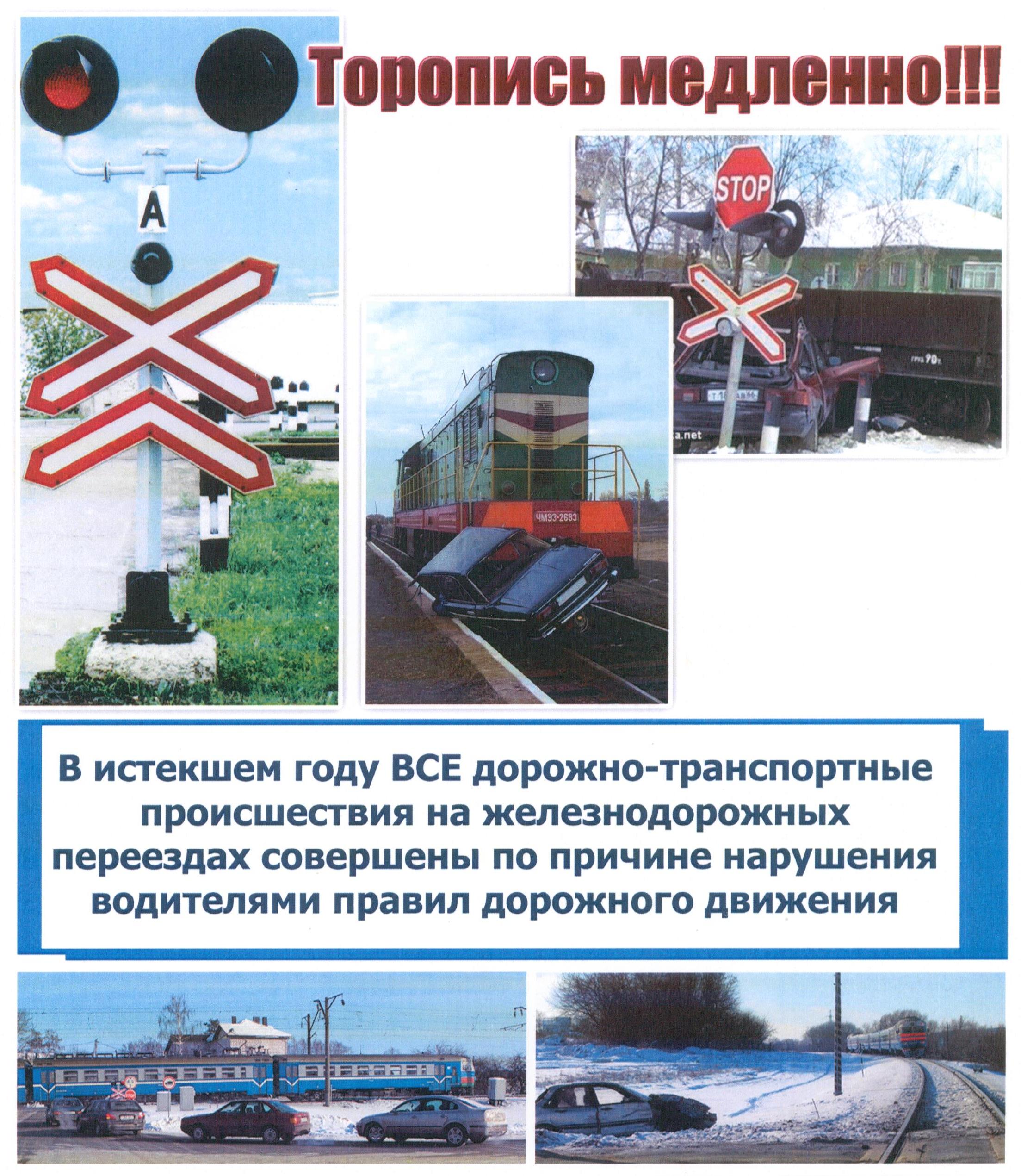 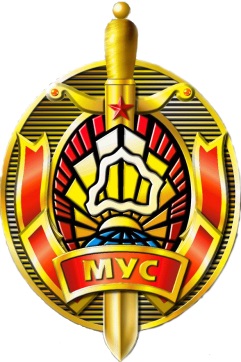 УПРАВЛЕНИЕ ОХРАНЫ ПРАВОПОРЯДКА И ПРОФИЛАКТИКИ УВД ВИТЕБСКОГО ОБЛИСПОЛКОМА